   Здравствуйте, юные музыканты!                               Мы рады, что вы решили принять участие в международной олимпиаде по сольфеджио «Доминанта» и проверить свои знания в области теории музыки. Уверены, что вы сможете ответить на все вопросы. Вы не ограничены во времени и можете присылать ответы, когда вам будет удобно. Но постарайтесь не откладывать надолго. Отсканированные ответы присылайте нам. Желаем вам удачи! У вас всё получится!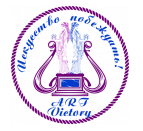 класс, срок обучения 8 (9) Файл должен быть заполнен черной ручкой и отсканирован Отгадай зашифрованные слова, выпиши их.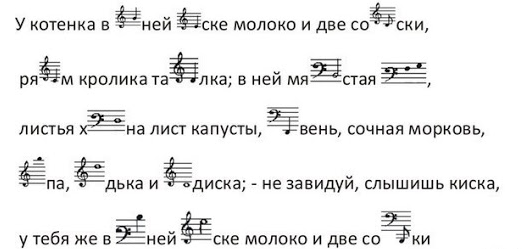 ______________________________________________________________________________________________________________________________________________________________________________________________________________________________________________________________________________________________________________________________________________________________________________________________________________________________________________________________________________________________________________________________Напиши указанные ноты в  разных октавах всеми известными тебе длительностями.3. Определи тональность, подпиши ступени, 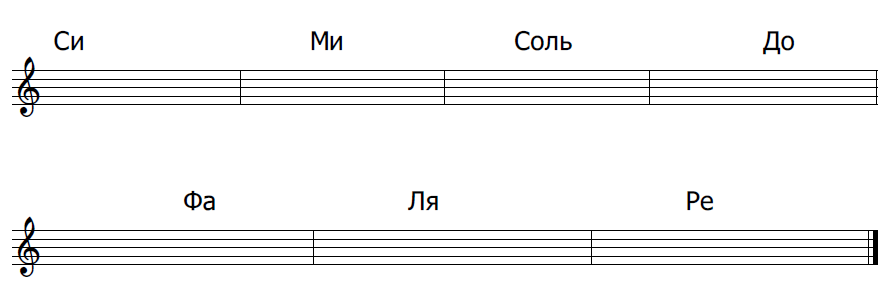 транспонируй в указанную тональность.    __________________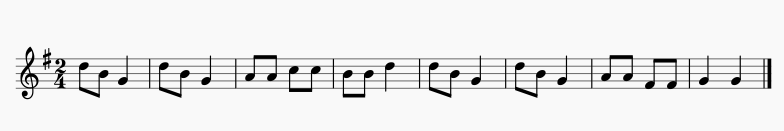       Фа мажор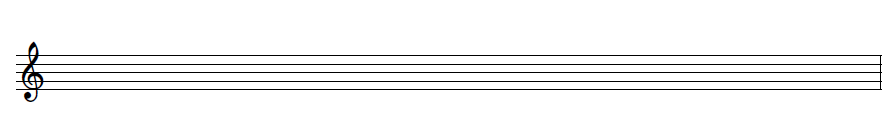 Реши музыкально – математические примерыНапиши ритм стихотворения, подпиши размерДаже если плачет осень, ________________________________________Улыбнемся под дождём. ________________________________________Потому что к фее в гости________________________________________Музыкальной мы идём._____________________________________________Соедини  музыкальные понятия и их определения стрелкамиФ.И. участника олимпиадыФИО преподавателяГород(населенный пункт)Школа (полное название)1)  +   =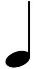 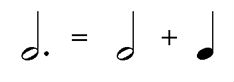 2)  + +  =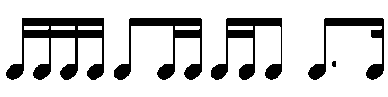 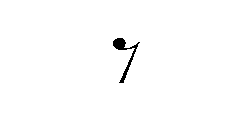 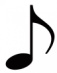 3)  +  + + =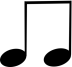 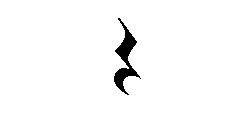 4) _ =